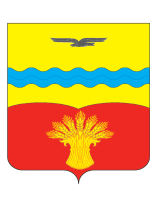  Комиссия по подготовке правил землепользования и застройкимуниципального образования Подольский сельсовет Красногвардейского района Оренбургской области             461141, Оренбургская область, Красногвардейский район, с. Подольск, ул. Юбилейная, д.48Тел.: 3-72-07; факс:3-74-05__________________________________________________________________Протокол комиссии по подготовке правил землепользования и застройки муниципального образования Подольский сельсовет Красногвардейского района Оренбургской области13.05.2019 г.Начало 17.00. – окончание 17.30.Место проведения: администрация Подольского сельсоветаКомиссия в составе:Председателя комиссии: Гаврилова Ю. Л.Секретаря комиссии:       Шумкиной А.В.Членов комиссии: Тихоновой Л.Н.Дунаенко А.Ю.Муллабевой Ф.Н.Похлебухина А.Н     отсутствовалЧашкина А.К.            отсутствовалКворум для заседания комиссии имеется.Повестка дня:1 Подготовка заключения по результатам публичных слушаний по проекту планировки и проекту межевания территории «Обустройство Мохового месторождения» в Подольском сельсовете Красногвардейского района Оренбургской области. Слушали:  Гаврилова Ю.Л.Он сказал:  Уважаемые члены комиссии!      Публичные слушания по проекту планировки и проекту межевания территории «Обустройство Мохового месторождения» в Подольском сельсовете Красногвардейского района Оренбургской области проводились в здании администрации по адресу: Оренбургская область, Красногвардейский район, с. Подольск ул. Юбилейная 48, кабинет № 19 (актовый зал) 13.05.2019г. Протокол публичных слушаний имеется. Предлагаю рассмотреть данный протокол и вынести заключение по результатам публичных слушаний.Других предложений не поступило.Рассматривается протокол публичных слушаний по проекту планировки и проекту межевания территории «Обустройство Мохового месторождения» в Подольском сельсовете Красногвардейского района Оренбургской области от 13.05.2019г.Гаврилов Ю.Л. – на публичных слушаниях поступили следующие  предложения по доработке проекта планировки и проекта межевания территории «Обустройство Мохового месторождения» в Подольском сельсовете Красногвардейского района Оренбургской области:Замечания   на  Проект планировки и проект межевания территории «Обустройство скважин Мохового месторождения» в  Подольском сельсовете Красногвардейского района Оренбургской областиМатериалы  по  обоснованию.Пояснительная  записка.1.  Стр.7. Словосочетание  «Данным проектом планировки  и проектом  межевания утверждаются проектируемые объекты….»  неверно,  согласно  п.1 ст.42  Градостроительного  кодекса «Подготовка проектов планировки территории осуществляется для выделения элементов планировочной структуры, установления границ территорий общего пользования, границ зон планируемого размещения объектов капитального строительства, определения характеристик и очередности планируемого развития территории».Выберите,  что  относится к   Вашему  проекту  и  укажите  в  тексте.2. Стр. 9  «участок производства изысканий  расположен в Оренбургской области, Красногвардейском районе, в 3 км западнее с. Староюлдашево»,  описание расположения неверное – участок находится   восточнее                         с. Староюлдашево.4.   Стр.11.  Добавьте  в  п.2.3  что  границы  зон  планируемого  размещения  объектов  подлежащих  переносу  не  устанавливаются,  в  связи  с  отсутствием  таких  объектов.7.  Почему  не  дали  информацию  по  подпункту  «д»  пункта  28  Постановления  №564  от  12.05.2017г.  8.  Стр.  11 пункт  2.5   Имеются  пересечения  границы зон планируемого размещения линейного объекта с  существующими   сооружениями,  необходимо  указать в  пояснительной  записке  об  этих  пересечениях (пересечения должны быть отражены  в  проекте полосы отвода). 9. Стр.  12 пункт  2.6 Вы  пишите «Пересечения границ зон планируемого размещения линейного объекта с водными объектами отсутствуют»,  но   в  соответствии  с  Генеральным  планом  Подольского    сельсовета  имеется  водный  объект  -  ручей,  с  водоохранной  зоной,  необходимо  указать в  пояснительной  записке  об  этом  пересечении. Графическая  часть  материалов  по  обоснованию.Схема  использования территории в период подготовки проекта планировки территории10. Информацию  о  категории земель в границах территории  и  форм  собственности  сделайте  шрифтом  покрупнее,  т.к.  данный  шрифт  не  читается.Основная  частьПоложение о размещении линейных объектов 11.  Стр.7 и 10. Словосочетание  «Данным проектом планировки  и проектом  межевания утверждаются проектируемые объекты….»  неверно,  откорректируйте согласно  п.1 ст.42  Градостроительного  кодекса.Чертеж границ зон планируемого размещения линейных объектов20.  В  условных  обозначениях  имеется  существующий  нефтепровод,  а  на  чертеже  не  отображен.Чертеж красных линий22. В  условных  обозначениях  имеется  существующий  нефтепровод,  а  на  чертеже  не  отображен.  Тихонова Л.Н. – предлагаю направить проект планировки и проект межевания территории «Обустройство Мохового месторождения» в Подольском сельсовете Красногвардейского района Оренбургской области разработчику для исправления замечаний и после их устранения  рекомендовать главе сельсовета  проект  утвердить.РЕЗУЛЬТАТЫ ГОЛОСОВАНИЯ:Проголосовало «За» - 5проголосовало «против» - 0воздержались-0РЕШИЛИ:      Направить проект планировки и проект межевания территории «Обустройство Мохового месторождения» в Подольском сельсовете Красногвардейского района Оренбургской области разработчику для исправления замечаний и после их устранения  рекомендовать главе сельсовета  проект  утвердить.Председатель комиссии                                                              Ю.Л. ГавриловСекретарь комиссии                                                                    А.В. Шумкина